The Project Director shall submit a Final Statement of Accomplishments Report to GOHS no later than 15 days following the contract end date.  All agencies receiving funding are required to submit this report in addition to their number of active contract quarters (maximum of four (4) quarterly reports). The report is a summary overview of the contracted project and is reviewed by GOHS Project Coordinators. Please answer the following questions:Project AdministratorPrinted Name: 						    	Position: 						Signature: 						    	Date: 							Email Address: 					     	Phone: 						Project DirectorPrinted Name: 						     	Position: 						Signature: 						     	Date:  							Email Address: 					     	Phone: 						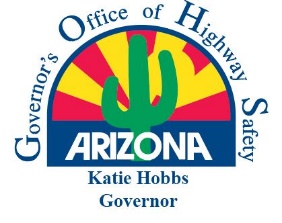 Arizona Governor’s Office of Highway SafetyFinal Statement of Accomplishments Report(October 1, 2022 - September 30, 2023)Agency Name:      GOHS Contract Number:      Project Title:Project Title:How effective was the funded project in reducing or eliminating the identified traffic safety problem described on the proposal? Were the Project Measure Goals (see page #3) outlined in the contract achieved?  Yes   No Provide a summary of accomplishments and/or challenges for each goal outlined.  Were the Project Measure Objectives (see page #3) outlined in the contract achieved?  Yes   No Provide a summary of accomplishments and/or challenges for each one.  What percentage of the awarded funding was expended?       %(If 100% of the funding was not expended, provide a detailed explanation). 